南海农商银行2019年度盛通卡积分兑换规则礼品兑换时间2019年5月1日至2020年4月30日礼品兑换方式■ 网点兑换客户凭盛通卡和密码，到我行任何一间营业网点办理积分兑换礼品预约手续。■ 网上银行兑换客户成功登陆我行网上银行（www.nanhaibank.com），在线预约兑换礼品。■ 手机银行兑换客户成功登陆我行手机银行，可以在线预约兑换礼品。礼品领取方式我行积分礼品领取方式分为邮寄和客户自取1、邮寄礼品邮寄礼品直接配送到客户邮寄地址。邮寄地址由客户在礼品预约兑换时填写。2、客户自取礼品客户自取礼品由客户到我行礼品领取点领取。礼品领取点由客户在礼品预约兑换时选择。积分礼品兑换规则■ 盛通卡可用积分达到礼品兑换标准（兑换分值要求）时，即可兑换。■ 礼品预约兑换成功，我行将即时扣减银行卡内相应积分。■ 礼品预约兑换回单不挂失、不补发，请妥善保管。■ 关于客户自取礼品的领取对客户自取礼品，客户预约兑换礼品成功后，请于七个工作日后到指定领取点领取。客户预约兑换礼品后，三个月内不到指定领取点领取的，将视为放弃礼品领取权利，我行有权不再保留礼品，也不退回被扣积分、不退款。■ 关于邮寄礼品①对邮寄礼品，将由礼品供应商直接寄送到客户指定邮寄地址。礼品邮寄地址需在中国大陆地区内。正常情况下，礼品在十五个工作日内送达。部分偏远地区可能有所推迟。客户预约兑换礼品后没有在15个工作日内收到的，需在预约兑换日起一个月内向我行反馈，逾期将视为放弃礼品领取权利，我行有权不再保留礼品，也不退回被扣积分、不退款。②礼品邮寄信息一旦提交成功，将无法更改。请客户在填写寄送地址和联系电话时，确保相关信息的正确及完整。若因客户填写信息不详或有误，导致无法配送的或配送不成功的，我行有权收回礼品，不退积分，并不承担相关责任。③邮寄礼品仅适用于指定实物礼品，不适应于非实物礼品（如虚拟商品、电子券等）的配送。■ 礼品图片、简介等仅供参考，礼品以实物为准。礼品颜色随机发送。持卡人应及时对礼品进行验收。■ 持卡人兑换、使用特定商场购物卡之前，应先了解该商场购物卡使用规则，包括有效期、使用范围等，购物卡的使用规则由该商场自行解释。■ 由于市场供应等原因导致不能提供图片展示或指定礼品的，我行有权以同种类或价值相当的礼品代替。■ 我行有权根据供应商库存动态调整我行礼品库存。礼品数量有限，兑完即止。所有兑换的礼品我行均不能退款、退分或兑换现金。■ 积分礼品均由礼品供应商提供。我行与礼品供应商并无合伙、经销、代理和保证人关系。积分礼品如有质量、售后服务等问题，由提供产品的供应商负责处理解决，持卡人可到网点进行投诉，我行可协助联系产品供应商，但不负任何法律责任。■ 若盛通卡积分兑换礼品涉及个人所得税，由持卡人自行负责申报缴纳。我行盛通卡积分礼品领取点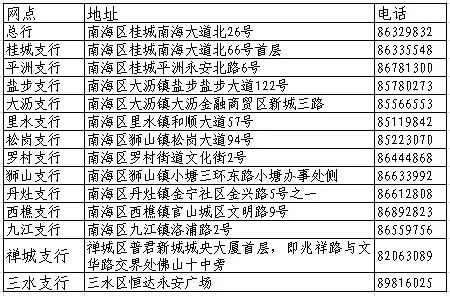 